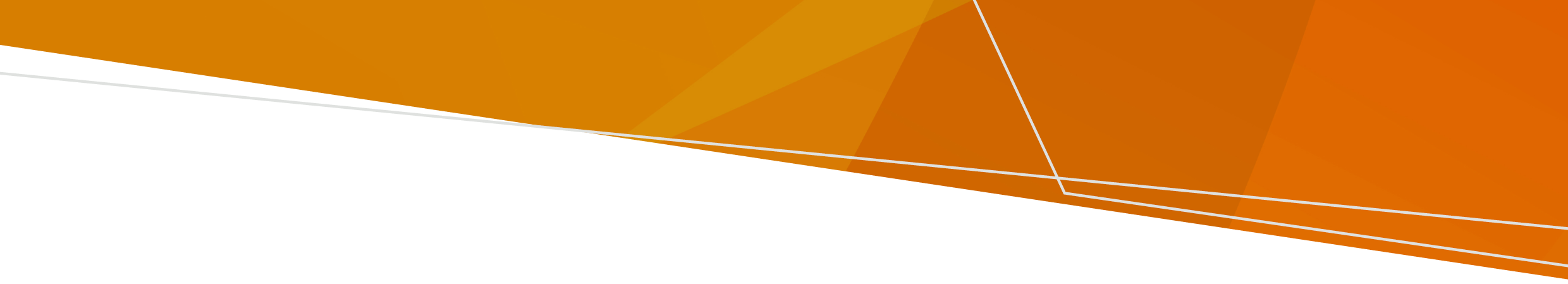 ဖဲထံဒိၣ်၀ံၤအလီၢ်ခံ, ပှၤလၢအဟ့ၣ်နၤဒီးထံကဟ့ၣ်ကူၣ်တဲဘၣ်နၤလၢမ့ၢ်ထံလၢအဟဲလၢနထံပီၤပူၤန့ၣ်ပူၤဖျဲးလၢတၢ်ကအိအီၤဧါန့ၣ်လီၤ. ဘၣ်သ့ၣ်သ့ၣ်အ၀ဲသ့ၣ်ကထုးထီၣ်ဒုးသ့ၣ်ညါတခါလၢအမ့ၢ်-  တၢ်ဟ့ၣ်ကူၣ်တခါလၢတဘၣ်အီထံဘၣ်- နထံန့ၣ်အိၣ်ဒီးဂာ်အပီးအလီဒီး တၢ်အစုၣ်အပျၢ်လၢအမၤဘၣ်ဒိဘၣ်ထံး တၢ်သ့ဒီးတၢ်အီဘၣ်ထံအံၤမၤဆူး ဆါထီၣ်တၢ်ဒိၣ်ဒိၣ်ကလဲာ်သ့အဂ့ၢ်န့ၣ်လီၤ. တၢ်ဟ့ၣ်ကူၣ်တခါလၢအမ့ၢ်တၢ်ကဘၣ်ဒိမံထံအီ- နထံအံၤဘၣ်သ့ၣ်သ့ၣ်ကအိၣ် ဒီးတၢ်အဃူးအဃၢ်တဖၣ်ဒီးနကဘၣ်ဒိ မံအီၤတချုးနအိအီၤန့ၣ်လီၤ. တၢ်အီထံလၢတၢ်တဒိမံအီၤန့ၣ်မၤဆိးက့နၤစ့၀ဲလီၤ. ဖဲနအိထံဟဲလီၤလိၤလိၤလၢထံပဲးဘိအလိၤမ့ၢ်တသ့ဘၣ်အခါဘၣ်မၤတၢ်မနုၤလဲၣ်ဖဲကရၢလၢအဟ့ၣ်နၤဒီးနၤမ့ၢ်ထုးထီၣ်”တၢ်ဟ့ၣ်ပလီၢ်တဘၣ်အိထံဘၣ်န့ၣ်” နအီထံလၢအလဲလီၤလိၤလိၤလၢထံပဲးဘိအလိၤန့ၣ်တသ့ဘၣ်.  န- တကြၢးအိထံလၢအဟဲလီၤလိၤလိၤလၢထံပဲးဘိလၢအအိၣ်လၢထံဒိၣ်ဘၢတၢ်အလီၢ်န့ၣ်ဘၣ် တကြၢးဒိမံ, တၢ်ထၢနုာ်လီၤခလိၣ်ရ့(န)မ့တမ့ၢ်တၢ်မၤကဆှီထံန့ၣ်တမၤကဲထီၣ်ထံလၢအပူၤဖျဲးတခါဘၣ်.  သူဘၣ်ထံပလီလၢထံအီ, ကတဲာ်ကတီၤတၢ်အီၣ်တၢ်အီ,တၢ်ထံတၢ်နိဒီးဖိသၣ်တၢ်နုၢ်ထံ, ထံလီၤသကၤအကိၣ်လိၣ်, သ့ကဆှီထူးမဲမ့တမ့ၢ်ဆၣ်ဖိ ကီၢ်ဖိဘုၣ်ကွၢ်ကီလၢဟံၣ်အထံအီအဂီၢ်တက့ၢ်.  လၢတၢ်အိၣ်သးတနီၤအပူၤ, နသူ၀ဲဒၣ် ထံဟဲလီၤလၢပဲးဘိအပူၤလၢတၢ်ကလူစီကွံာ်တၢ်ဟးလီၢ်, သ့ကဆှီနစုတဖၣ်,လုၢ်ထံ (မၤလီၤတံၢ်ဒ်သိး နတယူၢ်လီၤ ဘၣ်ထံတခါအံၤ)ဒီးဆှုၣ်တၢ်ကူတၢ်ကၤအဂီၢ်သ့လီၤ. နမ့ၢ်တူၢ်ဘၣ်ဖံးဘ့ၣ်တၢ်သးမ့တမ့ၢ်တၢ်တဘၣ်လိာ်ဒီးထံအတၢ်ကဲထီၣ်အသး တမံၤလၢ်လၢ်အခါပာ်ကတီၢ်တၢ်သူထံအံၤဒီးဆဲးကျိးဘၣ်နကသံၣ်သရၣ်တက့ၢ်. အခါဖဲထံလၢနပဲးဘိအပူၤအံၤမ့ၢ်ပူၤဖျဲး၀ဲဒၣ်လၢတၢ်ကအီအီၤလံန့ၣ်နပှၤဟ့ၣ်နၤဒီးထံကဒုးသ့ၣ်ညါနၤလီၤ.  ဖဲနမ့ၢ်ကဘၣ်ဒိမံထံလၢထံပဲးဘိအပူၤအခါဘၣ်မၤတၢ်မနုၤလဲၣ်.   ဖဲပှၤဟ့ၣ်ထံမ့ၢ်ထုးထီၣ်”တၢ်ဟ့ၣ်ကူၣ်လၢတၢ်ကဒိမံထံ”တခါအခါနကဘၣ်ဒိမံထံလၢပဲးဘိအပူၤန့ၣ်လီၤ.  တၢ်ဒိမံထံလၢအကပူၤဖျဲးလၢနကအီအီၤအဂီၢ်န့ၣ်-  ဒိထီၣ်ထံတုၤလၢနထံၣ်လၢအကလာ်ထီၣ်,ထံအဖျၢၣ်တဖၣ်ဟဲထီၣ်လၢသပၢၤမ့တမ့ၢ်ထံချီဒၢအခံဒးဆူညါအါအါတစုတက့ၢ်.  မၤခုၣ်လီၤထံတချုးသူအီၤတက့ၢ်. ထံချီဒၢလၢအအိၣ်ဒီးအနီၣ်ကးတံၢ်အသးဒၣ်အကစၢ်န့ၣ်မ့ၢ်တၢ်အဂ့ၤကတၢၢ်လၢတၢ်ကသူအီၤန့ၣ်လီၤ.  ထံချီဒၢအတၢ်ကိၢ်အပတီၢ်အကအိၣ်အကလုာ်ကလုာ်ဒီးတၢ်ကြၢးဆီလီၤဃာ်အီၤလၢအကလာ်ထီၣ်အပတီၢ်န့ၣ်လီၤ.  ပာ်ဃာ်ထံလၢနဒိမံအီၤလၢတၢ်ဒၢလၢအကဆှီဒီးအကးဘၢအသးတဖျၢၣ်အပူၤတက့ၢ်. မၤခုၣ်လီၤထံတချုးသူအီၤတက့ၢ်တၢ်ကဘၣ်ပလီၢ်သူၣ်ပလီၢ်သးလၢတၢ်ကဟးဆှဲးတၢ်ဘၣ်ဒိဘၣ်ထံးလၢဖံးဘ့ၣ်ခီၤဘျူးသ့တဖၣ်န့ၣ်လီၤ. ထံလၢတၢ်ဒိမံဃာ်အီၤန့ၣ်တၢ်ကြၢးသူအီၤလၢတၢ်ကအီအီၤ, တၢ်ကတဲာ်က တီၤတၢ်အီၣ်တၢ်အီ,တၢ်အထံအနိ, ဖိသၣ်တၢ်နုၢ်ထံ, ထံလီၤသကၤ ကိၣ်လိၣ်, သ့ကဆှီထူးမဲဒီးဆၣ်ဖိကီၢ်ဖိလၢတၢ်ဘုၣ်လၢဟံၣ်အထံန့ၣ်လီၤ.  ထံလၢတၢ်တဒိမံအီၤတဖၣ်န့ၣ်တၢ်သူအီၤလၢတၢ်ကသ့စု,လုၢ်ထံ(မၤလီၤတံၢ်နတယူၢ်လီၤဘၣ်ထံတခါအံၤ), လူစီကွံာ် တၢ်ဟးလီၢ်တဖၣ်, သ့က ဆှီခွးဒီးတၢ် ကူတၢ်သိးတဖၣ်ဒီးတၢ်လူထံလၢကရၢၢ်ပူၤမ့တမ့ၢ်တၢ်မၤကဆှီတၢ်သူၣ်ထီၣ်အချၢလၢထံန့ၣ်လီၤ.  ထံလၢပဲးဘိအပူၤအံၤတၢ်အိအီၤလၢတလိၣ်တၢ်ဒိမံအီၤမ့ၢ်သ့လံန့ၣ်,ပှၤဟ့ၣ်နၤဒီးထံကဒုးသ့ၣ်ညါနၤလီၤ.  မၤန့ၢ်တၢ်မၤစၢၤတက့ၢ် ဆဲးကျိးဘၣ်ပှၤဟ့ၣ်နၤထံလၢတၢ်ဂ့ၢ်တၢ်ကျိၤအဂီၢ် <www.water.vic.gov.au/water-industry-and-customers/know-your-water-corporation>. ဖဲနမ့ၢ်အိၣ်ဒီးတၢ်ဘၣ်ယိၣ်လၢဘၣ်သ့ၣ်သ့ၣ်နအိဘၣ်ထံလၢအဘၣ်အၢဘၣ်သီမ့တမ့ၢ်လဲၤခီဖျိဘၣ်လူဘှီးတၢ်ဆါပနီၣ်တဖၣ်အခါ,ဆဲးကျိးဘၣ်နကသံၣ်သရၣ်တက့ၢ်. လၢတၢ်ကမၤန့ၢ်တၢ်ထုးထီၣ်ရၤလီၤတခါအံၤလၢအက့ၢ်အဂီၤလၢနသူအီၤသ့အဂီၢ်န့ၣ်,ဆှၢအံမ့(လ)ဆူ pph.communications@health.vic.gov.au တက့ၢ်.ထံဒိၣ်၀ံၤအလီၢ်ခံထံအိတၢ်ဂ့ၢ်တၢ်ကျိၤဘၣ်ဃးဒီးတၢ်ကဘၣ်အိထံပူၤပူၤဖျဲးဖျဲးဖဲထံဒိၣ်၀ံၤအလီၢ်ခံလၢအဆၢကတီၢ်ဖဲလဲၣ်ဒီးဒ်လဲၣ်အဂီၢ် Karen S'gaw | ကညီကျိာ်OFFICIAL